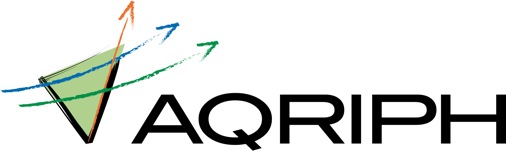 Walmart…De Héro à ZéroLettre ouverte de Isabelle TremblayDepuis 20 ans, je dirige un organisme national de défense des droits des personnes handicapées, l’Alliance québécoise des regroupements régionaux pour l’intégration des personnes handicapées (AQRIPH). Depuis 20 ans, je vois notre société travailler à devenir plus inclusive concernant l’intégration des personnes handicapées et l’amélioration de leurs conditions de vie. Créer une société plus juste se fait en collaboration et en concertation avec différents acteurs gouvernementaux, politiques, communautaires et de la société civile. On sait que le travail est un puissant vecteur de participation sociale pour toutes les personnes. Il offre un salaire, mais aussi un statut, une légitimité sociale et des droits. Au Québec, le travail a toujours eu une importance capitale pour la réalisation de soi et le développement de la société. Par contre, la place et l’importance qu’on lui accorde sont fortement influencées par le fait d’être une personne handicapée. Dans un contexte de valorisation des rôles sociaux et d’intégration des personnes handicapées, dans les années 70 sont nés au Québec, des modèles d’intégration au marché du travail pour les personnes handicapées. Ces services de soutien individualisés ont vu le jour pour permettre aux personnes qui étaient productives, mais non compétitives de s’intégrer dans des entreprises adaptées ou dans les entreprises privées. Accompagnées par des intervenants qui font le pont entre les personnes et les milieux de travail, des milliers de personnes handicapées depuis des années, exercent des activités de travail selon leurs capacités et développent ainsi leurs compétences et sont valorisées. On appelle ça de la participation sociale. Depuis des années, plusieurs personnes handicapées exercent des activités de travail dans l’entreprise Walmart au sein d’un programme de formation professionnelle. Walmart est une entreprise qui a été citée en exemple et qui a fait de nombreuses manchettes pour ses pratiques inclusives. Cette semaine, l’entreprise a annoncé la fin de ce programme en alléguant des changements à la législation et ses propres politiques. Depuis, c’est la consternation et non seulement dans le milieu des personnes handicapées, mais partout au sein de la population québécoise, qui est outrée de cette décision.Quel est tant ce changement de législation non nommé, qui a poussé Walmart à prendre cette décision qui va à l’encontre de ses pratiques exemplaires ? Quelles sont les politiques de Walmart qui, tout à coup, font en sorte que l’entreprise doit mettre fin à son programme d’intégration ?Je suis profondément déçue de cette décision. J’aimais ça jaser avec les personnes handicapées que je voyais travailler chez Walmart quand j’y allais. En tant que cliente et militante ça me touchait de les voir ainsi intégrés et heureux dans leur emploi. Pourquoi Walmart n’a pas révisé d’autres politiques comme celle de me faire dire bonjour en entrant dans le magasin par un employé ou celle, de me faire remettre un panier par un autre employé ? Il me semble que diriger cette entreprise, mon choix n’aurait pas été le même…Peut-être qu’un jour je comprendrai les vrais dessous de la décision de Walmart. Pour l’instant, je suis comme tout le monde…outrée !Pour moi, Walmart par sa décision, passe de Héro à Zéro.Isabelle Tremblay31 mars 2018